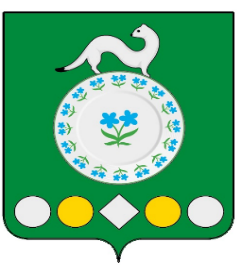 Российская Федерация   Иркутская областьУсольское районное муниципальное образованиеМишелевское муниципальное образованиеД У М АР Е Ш Е Н И Е От    28.04.2021                                                                   		  № 147р.п. МишелевкаОб отчете деятельности Думы городского поселения Мишелевского муниципального образования за 2020 годВ соответствии с частью 5.1. статьи 36 Федерального закона от 6 октября 2003 года № 131-ФЗ «Об общих принципах организации местного самоуправления в Российской Федерации», Федеральным законом от                                            9 февраля 2009 года № 8-ФЗ «Об обеспечении доступа к информации о деятельности государственных органов и органов местного самоуправления», руководствуясь статьями 31,47 Устава Мишелевского муниципального образования, Дума городского поселения Мишелевского муниципального образованияР Е Ш И Л А:1. Принять отчет о деятельности Думы городского поселения Мишелевского муниципального образования за 2020 год к сведению (прилагается).2. Опубликовать настоящее решение в газете «Новости» и разместить на официальном сайте администрации Мишелевского муниципального образования в информационно-телекоммуникационной сети «Интернет» (мишелёвка.рф).3. Настоящее решение вступает в силу после дня его официального опубликования.Глава городского поселения Мишелевского муниципального образования 								Н.А.ВалянинПредседатель Думы городского поселения Мишелевского муниципального образования 								Е.В.ЕвтеевУТВЕРЖДЕНРешением Думы городского поселения Мишелевского муниципального образования от 28.04.2021 № 147Отчет о деятельности Думы городского поселения Мишелевского муниципального образования в 2020 годуВ 2020 году Дума городского поселения Мишелевского муниципального образования, как и в предыдущие годы, продолжала работу по совершенствованию системы нормативных правовых актов по предметам её ведения согласно закону от 06 октября 2003 г. № 131-ФЗ и является представительным органом, который наделен представительными, нормотворческими, контрольными полномочиями.Нормальная и эффективная работа администрации, её главы, а также и Думы городского поселения Мишелевского муниципального образования определяется и уровнем развития правовой основы местного самоуправления. Что в свою очередь обеспечивает более эффективное социально-экономическое развитие Мишелевского муниципального образования, а, следовательно, улучшение жизни избирателей и всех жителей нашего муниципального образования.Свои полномочия Дума Мишелевского муниципального образования осуществляет в соответствии с Конституцией Российской Федерации, федеральными законами, законами принятыми Законодательным Собранием Иркутской области, Уставом и Регламентов Мишелевского муниципального образования, а также муниципальными правовыми актами Думы Мишелевского муниципального образования.В 2020 году состоялось 10 заседаний Думы, на которых принято 33 решения, 23 из которых имеют нормативный правовой характер.Для качественного и своевременного приведения нормативной правовой базы Думой городского поселения Мишелевского муниципального образования ведется работа по своевременному изучению федерального и областного законодательства через интернет, Российскую газету, областную, другие периодические издания, семинары и конференции. Дума городского поселения Мишелевского муниципального образования уделяет большое внимание развитию нормативной правовой базы местного самоуправления и оперативно реагирует на изменения федерального и регионального законодательства. В правотворческом направлении осуществляется постоянная работа, направленная на более полное регламентирование правовых отношений и совершенствование принятых нормативных правовых актов с учетом действующего законодательства и актуальной ситуации. В соответствии с Федеральным законом от 6 октября 2003 года № 131-ФЗ «Об общих принципах организации местного самоуправления в Российской Федерации», статьей Устава Мишелевского муниципального образования. Правотворческий процесс Думы строится поэтапно. Схема правотворческого процесса Думы включает:Внесение проекта решения в Думу. Направление проекта решения в прокуратуру г. Усолье-Сибирское для анализа и получения правового заключения.Обсуждение проекта решения на заседании постоянных депутатских комиссий Думы.Внесение поправок в проект на основании заключения прокуратуры и предложений постоянных депутатских комиссий Думы. Рассмотрение и принятие решения на заседании Думы с участием представителя прокуратуры г. Усолье-Сибирское.Подписание решения председателем Думы и главой Мишелевского муниципального образования.Публичное обнародование решения в СМИ и на сайте.Направление заверенной копии решения в прокуратуру г. Усолье- Сибирское.Направление решения в Регистр Иркутской области.В целях обеспечения единства правового пространства на территории Усольского района, укрепления законности, предупреждения и устранения нарушений законодательства и коррупциогенных факторов при разработке и принятии нормативных правовых актов 20 августа 2017 года между Думой и прокуратурой г. Усолье-Сибирское заключено Соглашение о взаимодействии в сфере нормотворчества. В рамках данного соглашения прокуратура                                   г. Усолье-Сибирское осуществляет выявление нарушений федерального законодательства в муниципальных правовых актах. Вся нормотворческая деятельность Думы направлена на качественную подготовку правовых актов, которые являются гарантом эффективной реализации вопросов местного значения на благо населения Мишелевского муниципального образования. За 2020 год протестов на проекты решений Думы и на решения Думы не направлялись.Депутаты Думы уделяют особое внимание работе над Уставом Мишелевского муниципального образования по его совершенствованию на основании меняющегося федерального и регионального законодательства. Перед принятием решения на заседании Думы проект решения публикуется в газете «Новости» и выносится на обсуждение жителей поселения на публичных слушаниях. Кроме этого, проект направляется в прокуратуру города Усолье-Сибирское для проведения анализа и получения правового заключения. Рассмотрение проекта проводится постоянной депутатской комиссией по регламенту, депутатской этике и нормативно-правовым актам. При обсуждении проекта на заседании Думы обязательно заключительное слово (выводы) предоставляется председателю постоянной депутатской комиссии, который выражает мнение членов комиссии. В 2020 году изменения в Устав вносились 1 раз (решение Думы от 30.12.2020 №138)Изменения зарегистрированы Управлением Министерства юстиции Российской Федерации по Иркутской области и опубликованы в газете «Новости». Работа по доведению до сведения населения требований нормативных правовых актов ведется путем обязательной их публикации в газете «Новости» и размещения на официальном сайте администрации Мишелевского муниципального образования (мишелевка.рф) в разделе «Решения Думы».Ежегодно в декабре депутаты утверждают бюджет городского поселения Мишелевского муниципального образования на очередной финансовый год. Проект бюджета на 2020 год и на плановый период 2020 и 2021 годов проходил экспертизу контрольно-ревизионной комиссии Думы муниципального района Усольского районного муниципального образования. По проекту бюджета проводились публичные слушания, решением Думы от 25.12.2019 № 97 бюджет единогласно был утвержден на заседании Думы.Ежегодно Думой утверждаются решения о налогах на землю и имущество физических лиц.  Все муниципальные нормативные правовые акты, принятые Думой, подписываются председателем Думы и главой Мишелевского муниципального образования в течение 10 рабочих дней со дня принятия, копии МНПА и сведения об источниках их официального опубликования направляются в адрес главы администрации. Консультант по организационно-правовой и кадровой работе администрации не позднее 10 рабочих дней формирует перечень МНПА и направляет его в Правительство Иркутской области в отдел по ведению Регистра муниципальных нормативных правовых актов главного правового управления Губернатора Иркутской области и Правительства Иркутской области в электронном виде в соответствии с Положением о ведении федерального регистра муниципальных нормативных правовых актов, утвержденным постановлением Правительства Российской Федерации от 10 сентября 2008 года № 657 «О ведении федерального регистра муниципальных нормативных правовых актов», Законом Иркутской области от 12 марта 2009 года № 10-оз «О порядке организации и ведения регистра муниципальных нормативных правовых актов Иркутской области».        На основании обращения председателя Законодательного Собрания Иркутской области, председателя Думы Усольского районного муниципального образования, на основании Положения «О Совете Законодательного Собрания Иркутской области по взаимодействию с представительными органами муниципальных образований Иркутской области, утвержденного Постановлением Законодательного Собрания Иркутской области от 20.12.2007г. №38/13/7-СЗ, кандидатуру председателя Думы городского поселения Мишелевского муниципального образования Евтеева Евгения Васильевича выдвинули в состав Совета Законодательного Собрания Иркутской области.В целях осуществления конструктивного и оперативного взаимодействия Думы с Законодательным Собранием Иркутской области депутаты Думы регулярно выходят на официальный сайт Законодательного Собрания Иркутской области для получения информации по различным направлениям работы областного парламента. Согласно Уставу Мишелевского муниципального образования в компетенции Думы городского поселения находится контроль за исполнением органами местного самоуправления и должностными лицами местного самоуправления полномочий по решению вопросов местного значения. Обязательно учитывается антикоррупционная направленность принимаемых решений.Депутатский контроль бюджета Мишелевского муниципального образования проходит в несколько этапов:предварительный контроль – при обсуждении и утверждении бюджета и иных нормативных правовых актов по бюджетным вопросам;текущий контроль – при рассмотрении вопросов о внесении поправок в бюджет и исполнении бюджета на заседании профильной депутатской комиссии;завершающий контроль – при рассмотрении и утверждении отчетов об исполнении местного бюджета.Организация 	работы 	по рассмотрению и утверждению местного бюджета имеет многолетний опыт. До принятия решения о бюджете на очередной финансовый год Дума проводит депутатские слушания, на которых совместно со специалистами администрации детально обсуждаются все параметры проекта бюджета. Проект бюджета публикуется в газете «Новости» и размещается на официальном сайте администрации Мишелевского муниципального образования (мишелевка.рф). После этого проект бюджета выносится на обсуждение на публичные слушания, где для жителей Мишелевского муниципального образования проект представляется в форме презентации, каждый присутствующий имеет возможность высказать свои замечания и предложения. После публичных слушаний работу ведет постоянная депутатская комиссия по бюджету и налоговой политике, которая отрабатывает замечания и изменения в проект бюджета. Решение № 97 от 25.12.2019 «О бюджете городского поселения Мишелевского муниципального образования на 2020 год и на плановый период 2021 и 2022 годов» было принято единогласно. В течение 2020 года приняты 4 решений «О внесении изменений в решение Думы от 25.12.2019                              № 97 «О бюджете городского поселения Мишелевского муниципального образования», которые также предварительно были проработаны депутатской комиссией.Отчет об исполнении бюджета до принятия решения Думой проходит аналогичную процедуру. Одной из форм контроля является утверждение депутатами Думы ежегодного отчета главы городского поселения Мишелевского муниципального образования о результатах своей деятельности и результатах деятельности администрации Мишелевского муниципального образования (решение Думы от 29.04.2020 № 114). На каждом заседании Думы присутствовал глава городского поселения, который информировал депутатов о текущем положении дел в поселении и отвечал на их вопросы.Контрольные функции по соблюдению порядка распоряжения муниципальным имуществом Дума осуществляет посредством утверждения прогнозного плана приватизации муниципального имущества Мишелевского городского поселения, внесения изменений в прогнозный план приватизации, заслушивания отчетов об использовании объектов недвижимости городского поселения. Депутаты Думы принимали участие в рассмотрении проектов планов и программ развития муниципального образования, чтобы избежать конфликта интересов.Одним из самых известных проектов в области является проект «Народные инициативы». Депутаты Думы активно ведут и поддерживают участие Мишелевского муниципального образования в данном проекте. Ведут разъяснительную и организационную работу среди населения (организуют собрание граждан, принимают предложения, обсуждают), участвуют в контрольных мероприятиях в ходе выполнения работ и заслушивают отчеты администрации о выполнении мероприятий проекта «Народные инициативы».Решением Думы городского поселения Мишелевского муниципального образования от 05.06.2013 № 34 утверждено Положение о порядке проведения антикоррупционной экспертизы нормативных правовых актов и их проектов Думы городского поселения Мишелевского муниципального образования. Все проекты решений Думы проходят антикоррупционную экспертизу. Все депутаты Думы в установленный срок представляют сведения о доходах, расходах, об имуществе и обязательствах имущественного характера своих, супруги (супруга) и несовершеннолетних детей. Нарушений при предоставлении сведений не выявлено.Для организации совместной деятельности исполнительного и представительного органов Мишелевского муниципального образования по решению вопросов местного значения сложилась практика совместного планирования работы по вынесению вопросов на заседания Думы. Специалистами администрации в Думу вносятся предложения для формирования плана работы Думы.  Совместная деятельность Думы и администрации по решению вопросов местного значения проводится в форме участия депутатов в комиссиях и рабочих группах, в заседаниях Административного Совета. Думой Мишелевского муниципального образования практикуется многоступенчатая работа по составлению планов работы. Схема работы включает следующие этапы:подача предложений депутатами Думы по вопросам, выносимым в повестки заседаний Думы;подача предложений специалистами администрации по вопросам, выносимым в повестки заседаний Думы;составление планов депутатскими комиссиями;составление общего плана работы Думы на год.План работы Думы обсуждается на заседаниях депутатских комиссий и утверждается решением Думы на заседаниях в январе. При составлении плана работы Думы учитываются предложения Советов ветеранов, молодежных организаций, депутатов районной Думы, представителей организаций МО.План правотворческой деятельности представительного органа Мишелевского муниципального образования не разрабатывается. Дума руководствуется перечнем муниципальных правовых актов, которые должны быть приняты в муниципальном образовании.Организация выполнения мероприятий плана работы Думы осуществляется председателем Думы и по его поручениям председателями постоянных депутатских комиссий. В ходе деятельности Думы в план работы Думы в течение года вносятся новые вопросы, мероприятия, требующие немедленного рассмотрения и принятия решения.В настоящее время депутаты Думы проводят работу с обращениями граждан, руководствуясь Федеральным законом от 2 мая 2006 года № 59-ФЗ «О порядке рассмотрения обращений граждан Российской Федерации», Уставом Мишелевского муниципального образования, Регламентом Думы.Для организации работы с населением утвержден график приема граждан депутатами Думы четвертого созыва обнародование графика проводится через размещение на официальном сайте администрации Мишелевского муниципального образования (мишелевка.рф) в газете «Новости».По результатам проведенного анализа обращений выявлено, что, жители поселения обращаются за помощью в Думу по различным вопросам, касающимся жизни как лично каждого, так и всего муниципального образования. Ряд вопросов не относился к полномочиям органов местного самоуправления, тем не менее, по всем поступившим обращениям были даны разъяснения, консультации.Контроль за соблюдением порядка рассмотрения обращений граждан ведется председателем Думы с использованием журнала.Общественной приемной Думы служит актовый зал администрации, расположенный на 1 этаже. Граждане могут обратиться с обращениями, заявлениями, жалобами согласно графику работы. Отчеты депутатов о работе проводятся в форме подведения итогов на заседании Думы, информация для избирателей публикуется в газете «Новости».При принятии решений представительным органом Мишелевского муниципального образования депутаты прислушиваются к замечаниям и предложениям граждан. В администрации муниципального образования размещен ящик для сбора вопросов и предложений по работе Думы муниципального образования.Порядок деятельности Думы определяется Уставом Мишелевского муниципального образования. Для регламентации деятельности представительного органа муниципального образования решением Думы от 27.09.2017 № 9 утвержден Регламент Думы городского поселения Мишелевского муниципального образования.Действует Положение о постоянных депутатских комиссиях Думы (решение Думы от 06.11.2012 № 5), которое определяют порядок организации и деятельности профильных комиссий.Основной организационной формой деятельности Думы являются заседания Думы, которые в соответствии с Регламентом Думы проводятся  1 раз в месяц в последнюю среду месяца. Заседания Думы городского поселения проводятся открыто и гласно и освещаются в средствах массовой информации. Жители городского поселения имеют право присутствовать на заседании Думы. На заседания Думы приглашаются руководители, участковые полиции, ветераны. Принятие решений основывается на принципах коллективного, свободного обсуждения вопросов, отнесенных к компетенции Думы, законности, гласности, учета мнения населения, соблюдения прав жителей в осуществлении местного самоуправления, ответственности перед избирателями. В качестве иных форм работы Думой используются депутатские слушания, деятельность комиссий, депутатские фракции, рабочие группы депутатов, работа депутатов в избирательном округе.Для подготовки и проведения заседаний Думы сложился алгоритм действий: согласно утвержденному плану работы председателем Думы в первую неделю месяца формируется предварительная повестка заседания Думы, которая рассылается в администрацию, для подготовки информации по вопросам, внесенным в повестку. Проекты решений с пояснительными и информационными записками представляются в Думу не позднее 10 рабочих дней до даты заседания Думы, после чего формируется окончательная повестка заседания Думы. Проекты решений направляются в постоянные депутатские комиссии, которые вносят свои замечания и предложения. На заседании Думы при обсуждении вопросов повестки всегда предоставляется слово председателям профильных депутатских комиссий для оглашения мнения комиссии. Все нормативные правовые акты вместе с повесткой очередного заседания направляются в прокуратуру города Усолье-Сибирское за 10 дней до даты заседания Думы. вопросы, касающиеся бюджета, направляются в контрольно-ревизионную комиссию администрации муниципального района Усольского районного муниципального образования.     Освещение деятельности представительного органа муниципального образования ведется в СМИ. В газете «Новости» ежемесячно опубликовываются решения принятые на заседаниях Думы, информация для населения. Выступления депутатов в средствах массовой информации не публикуются. В информационно-телекоммуникационной сети «Интернет» Дума размещает свою информацию на официальном сайте администрации Мишелевского муниципального образования (мишелевка.рф) в разделе «Дума». Периодичность размещения информации на сайте правовым актом Думы не установлена, но ее обновление ведется оперативно, все материалы являются актуальными. Решение о перечне информации о деятельности представительного органа муниципального образования, размещаемой в информационно-телекоммуникационной сети «Интернет», и порядке ознакомления пользователей с ней представительным органом муниципального образования не принималось.В связи с тем, что в структуре Думы нет штатных единиц, осуществляющих свою деятельность на постоянной основе, размещение информации о вакансиях на официальном сайте муниципального образования в информационно-телекоммуникационной сети «Интернет» в установленные законодательством сроки, информирование населения о прохождении конкурсов в кадровый резерв, не ведется.Информация о работе Думы размещена на стенде Думы в здании администрации Мишелевского муниципального образования.